附件1：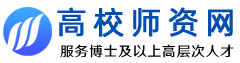 2022年马克思主义学院思政课专任教师招聘岗位信息表说明：博士研究生所学专业代码以《广东省2022年考试录用公务员专业参考目录（学科对应具体专业目录）》为准，应聘者不得报所学专业代码与招考岗位专业代码不一致的岗位。所学专业未列入专业目录的，可选择招聘专业中相近专业，所学专业必修课程须与招聘岗位要求的专业主要课程基本一致，并在资格审核时提供毕业证书（境外学历还须提供教育部学历学位认证书）、所学专业课程成绩单（须研究生处盖章）、院校出具的课程对比情况说明或毕业院校专业设置的说明等材料。学院名称招聘专业及专业代码人数学院联系方式马克思主义学院马克思主义理论（A0305）、哲学（A0101）、法学（A0301）、政治学（A0302）、社会学（A0303）、民族学（A0304）、理论经济学（A0201）、应用经济学（A0202）、历史学（A0601）、教育学（A0401）20人张老师020-34172937；18680289965；邮箱：49989427@qq.com